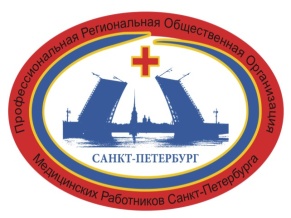 Профессиональная Региональная Общественная Организация«Медицинских Работников Санкт- Петербурга»197196, Санкт-Петербург, ул. Большая Посадская, д.9/5, лит А, 1-НЗаневский проспект д.1/82, кафедра геронтологии, гериатрии и   сестринского дела. т/ф. 4453114.asm-piter@mail.ru  Сайт  amspiter.ru            Исх.10 от 21.03.17                                                                                              Начальникам отделов здравоохранения                                                                                 Администраций районов Санкт–Петербурга                                                                      Главным врачам учреждений здравоохранения города                                                                          и Федеральных учреждений здравоохранения                                                                                           Санкт – Петербурга                                                     Информационное письмоУважаемые руководители!Приглашаем вас, принять участие в конференции " Инновационные медицинские технологии, как стимул к профессиональному росту".     Конференция  проводится с участием и при поддержке Профессиональной Региональной Общественной Организации «Медицинских работников Санкт–Петербурга»Для участия в работе приглашаются   специалисты сестринского  дела, акушерки, лаборанты, фельдшера, преподователи.Материалы конференции будут размещены в журнале «Специалист здравоохранения»Дата проведения семинара 15-16  мая 2017года.Место проведения: г. Санкт-Петербург, гостиница «Россия».Презентации и доклады необходимо подать до 15 апреля 2017г.  эл. почта shmov@arcerm.spb.ru  mogikan-08@yandex.ruТематика конференции:1.Преемственность амбулаторной и стационарной помощи.2.Инновации в ЦСО.3.Кадровая политика. Юридический аспект.Телефон для связи: т. для связи  +79219085394 Шмотова Ольга Викторовна. эл.почта: shmov@arcerm.spb.ru  mogikan-08@yandex.ruт. для связи+79119075618   Аристидова Светлана Николаевна .эл. почта: aristidovasn@mail.ruт. для связи  +79522084797 Подопригора Галина Михайловна эл. почта  asm-piter@mail.ruС уважением,Г.М. Подопригора Президент  Профессиональной Региональной Общественной Организации «Медицинских работников Санкт–Петербурга